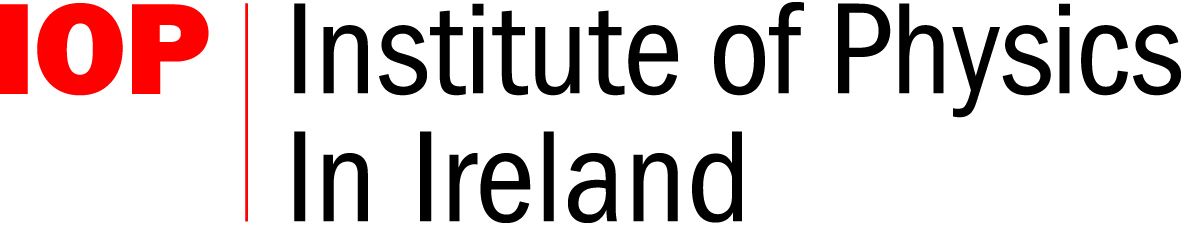 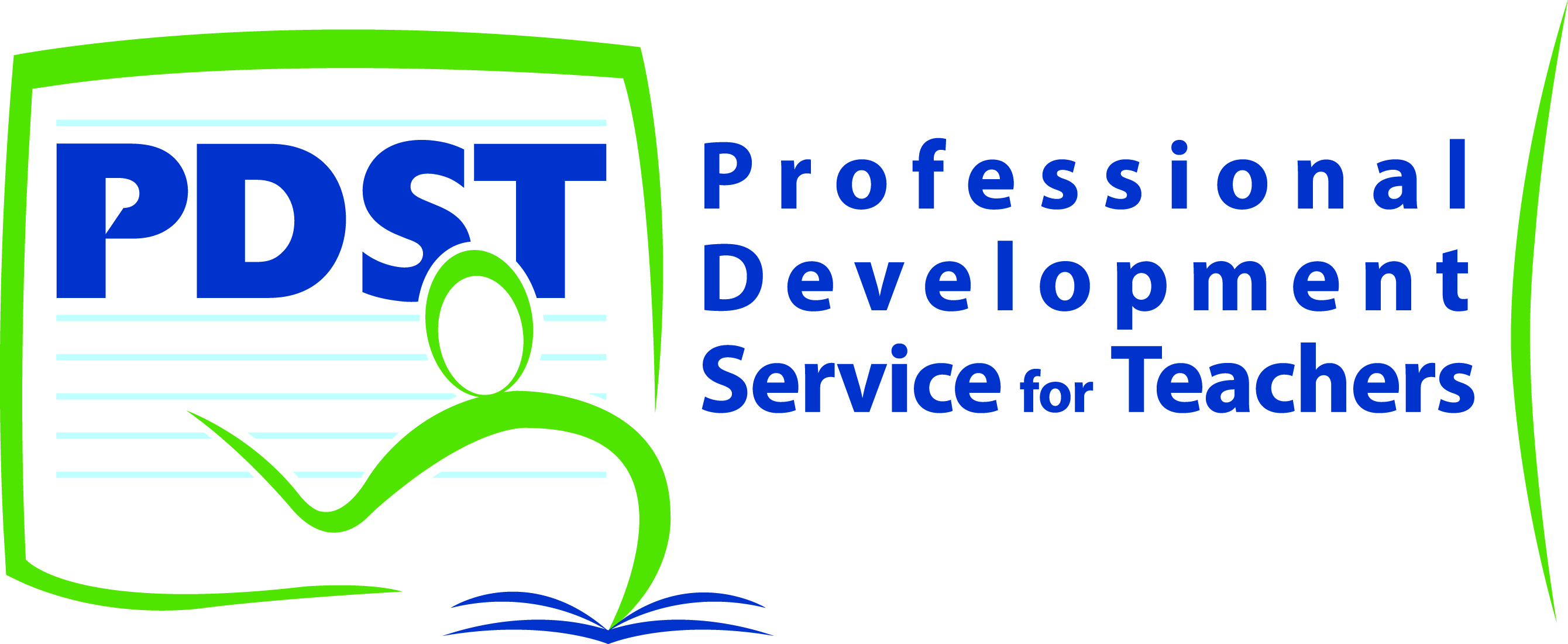 IoPI/PDST Physics Workshops on Rocket Launchers – Make and TakeNot strictly speaking rockets, actually projectiles. Make a compressed air rocket launcher from plumbing parts. The rockets are made from paper/card and sellotape.  They are easy and cheap to make in class. Amongst other things, you can change the weighting; position of fins, number of fins, shape and size of nosecone on the projectile and the pressure and angle of firing can be changed on the launcher.-Ideal for investigations. These rockets will spectacularly travel approximately 100m.  The Rocket launcher is made from copper pipe, qual pex and other plumbing fittings IoPI supply all materials and tools needed. Participants construct and take their launcher back to school. Each teacher will also receive resources to use with the launcher. The launcher and rockets can be modified for use with dragsters. This workshop is IoP-PDST Physics collaboration. 